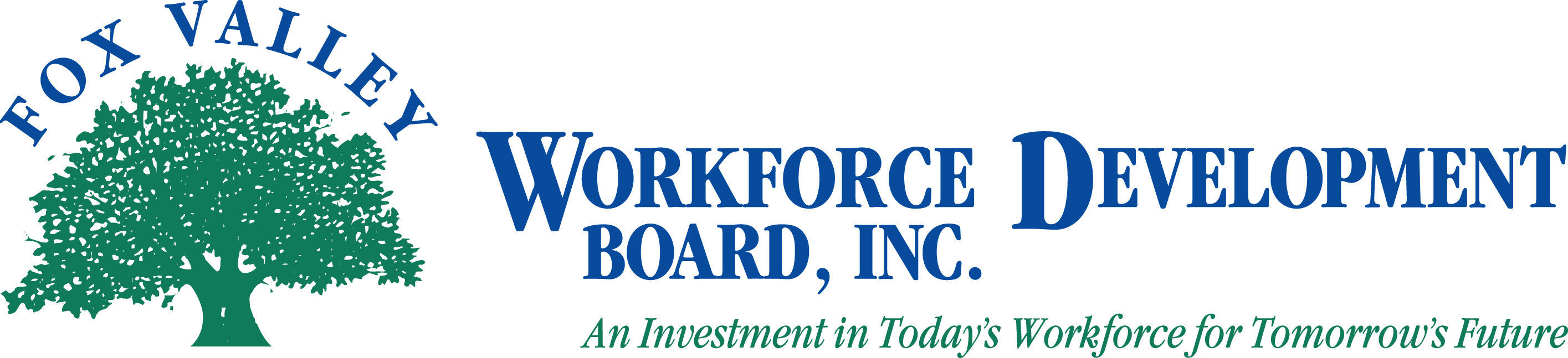 Fox Valley Workforce Development Board, Inc.January 9, 2012 
2:00 p.m.The Fox Valley Workforce Development Board will hold a meeting on Monday, January 9, 2012 at 2:00 p.m.  Call to OrderRoll CallApproval of Minutes from November 30, 2011 (Action Item)Move to Closed Session as per State Statute 19.85(1)(e) for Competitive Bid Process (Action Item)Return to Open Session as per State Statute 19.85(1)(e) for Competitive Bid Process (Action Item)Approval of Actions Discussed in Closed Session (Action Item)Administrative Office Location (Action Item)LEO Consortium Agreement LEO and Board Joint Agreement  Nominating CommitteeAnnouncementsAdjournmentPlease note: If you wish to attend the meeting, please visit the Administrative Office at 1401 McMahon Drive, Neenah. During the closed session portion of the meeting, the public will be asked to leave the room.  If you need special accommodations please call 920-720-5600.  